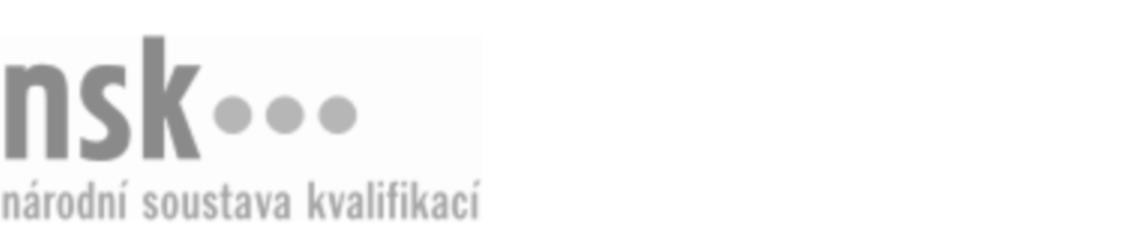 Kvalifikační standardKvalifikační standardKvalifikační standardKvalifikační standardKvalifikační standardKvalifikační standardKvalifikační standardKvalifikační standardVýrobce/výrobkyně architektonických výstavních modelů (kód: 82-020-H) Výrobce/výrobkyně architektonických výstavních modelů (kód: 82-020-H) Výrobce/výrobkyně architektonických výstavních modelů (kód: 82-020-H) Výrobce/výrobkyně architektonických výstavních modelů (kód: 82-020-H) Výrobce/výrobkyně architektonických výstavních modelů (kód: 82-020-H) Výrobce/výrobkyně architektonických výstavních modelů (kód: 82-020-H) Výrobce/výrobkyně architektonických výstavních modelů (kód: 82-020-H) Autorizující orgán:Ministerstvo průmyslu a obchoduMinisterstvo průmyslu a obchoduMinisterstvo průmyslu a obchoduMinisterstvo průmyslu a obchoduMinisterstvo průmyslu a obchoduMinisterstvo průmyslu a obchoduMinisterstvo průmyslu a obchoduMinisterstvo průmyslu a obchoduMinisterstvo průmyslu a obchoduMinisterstvo průmyslu a obchoduMinisterstvo průmyslu a obchoduMinisterstvo průmyslu a obchoduSkupina oborů:Umění a užité umění (kód: 82)Umění a užité umění (kód: 82)Umění a užité umění (kód: 82)Umění a užité umění (kód: 82)Umění a užité umění (kód: 82)Umění a užité umění (kód: 82)Týká se povolání:Modelář výstavních modelůModelář výstavních modelůModelář výstavních modelůModelář výstavních modelůModelář výstavních modelůModelář výstavních modelůModelář výstavních modelůModelář výstavních modelůModelář výstavních modelůModelář výstavních modelůModelář výstavních modelůModelář výstavních modelůKvalifikační úroveň NSK - EQF:333333Odborná způsobilostOdborná způsobilostOdborná způsobilostOdborná způsobilostOdborná způsobilostOdborná způsobilostOdborná způsobilostNázevNázevNázevNázevNázevÚroveňÚroveňPříprava řemeslného záměru, studium podkladů a technické dokumentace výstavních modelůPříprava řemeslného záměru, studium podkladů a technické dokumentace výstavních modelůPříprava řemeslného záměru, studium podkladů a technické dokumentace výstavních modelůPříprava řemeslného záměru, studium podkladů a technické dokumentace výstavních modelůPříprava řemeslného záměru, studium podkladů a technické dokumentace výstavních modelů33Volba materiálu a pracovních postupů pro zhotovení výstavních modelůVolba materiálu a pracovních postupů pro zhotovení výstavních modelůVolba materiálu a pracovních postupů pro zhotovení výstavních modelůVolba materiálu a pracovních postupů pro zhotovení výstavních modelůVolba materiálu a pracovních postupů pro zhotovení výstavních modelů33Příprava a úprava materiálů pro zhotovení výstavních modelůPříprava a úprava materiálů pro zhotovení výstavních modelůPříprava a úprava materiálů pro zhotovení výstavních modelůPříprava a úprava materiálů pro zhotovení výstavních modelůPříprava a úprava materiálů pro zhotovení výstavních modelů33Vytváření výstavních modelůVytváření výstavních modelůVytváření výstavních modelůVytváření výstavních modelůVytváření výstavních modelů33Opravy, obnova, údržba a rekonstrukce výstavních modelůOpravy, obnova, údržba a rekonstrukce výstavních modelůOpravy, obnova, údržba a rekonstrukce výstavních modelůOpravy, obnova, údržba a rekonstrukce výstavních modelůOpravy, obnova, údržba a rekonstrukce výstavních modelů33Provedení konečné povrchové úpravy a údržby výstavních modelůProvedení konečné povrchové úpravy a údržby výstavních modelůProvedení konečné povrchové úpravy a údržby výstavních modelůProvedení konečné povrchové úpravy a údržby výstavních modelůProvedení konečné povrchové úpravy a údržby výstavních modelů33Výrobce/výrobkyně architektonických výstavních modelů,  29.03.2024 14:08:00Výrobce/výrobkyně architektonických výstavních modelů,  29.03.2024 14:08:00Výrobce/výrobkyně architektonických výstavních modelů,  29.03.2024 14:08:00Výrobce/výrobkyně architektonických výstavních modelů,  29.03.2024 14:08:00Strana 1 z 2Strana 1 z 2Kvalifikační standardKvalifikační standardKvalifikační standardKvalifikační standardKvalifikační standardKvalifikační standardKvalifikační standardKvalifikační standardPlatnost standarduPlatnost standarduPlatnost standarduPlatnost standarduPlatnost standarduPlatnost standarduPlatnost standarduStandard je platný od: 11.02.2022Standard je platný od: 11.02.2022Standard je platný od: 11.02.2022Standard je platný od: 11.02.2022Standard je platný od: 11.02.2022Standard je platný od: 11.02.2022Standard je platný od: 11.02.2022Výrobce/výrobkyně architektonických výstavních modelů,  29.03.2024 14:08:00Výrobce/výrobkyně architektonických výstavních modelů,  29.03.2024 14:08:00Výrobce/výrobkyně architektonických výstavních modelů,  29.03.2024 14:08:00Výrobce/výrobkyně architektonických výstavních modelů,  29.03.2024 14:08:00Strana 2 z 2Strana 2 z 2